Registration FormCareer:   Surname:    Names :   ID Card/Passport  Number:   Nationality: Sex       Date of Birth:  Present Address:  Postal Code:    Locality:    State:   Country: Telephones: E-mail:Educational Background:High School / Secondary SchoolTitle:                    Institution:              State and Country:   Graduation Year:    Higher Education Title:                    Institution:              State and Country:   Graduation Year:     Work Experience:Did you have work experience?  Place of WorkName:                  Present Position:    Address: 	         Postal Code:   State: Country:  Telephone:  Fax:  E-mail:Notes:  Signature and Clarification:   Fill this form, sign it, e-mail to: Info@collegiumovirium.org .Once the application is processed and admission completed, you will be requested to send copies of your scanned certificates.In case of those who were in tertiary institution, you will be requested to present list of the subjects you passed and proof. For those who work in Electronics, Telecommunications, Computer Science and Information Technology, a Certificate from your employers  will be needed for credit in some subjects that we evaluate through our Academic Council.Educación a Distancia en Sistemas, Informática y Electrónica aplicada.Www.collegiumovirium.orgBuenos Aires Argentina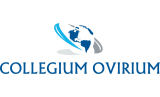 Online Education in Computer Science, Information Technology and Applied Electronics.Www.collegiumovirium.org